Australian Capital TerritoryElectricity Feed-in (Renewable Energy Premium) Requirements of Audit Determination 2019Disallowable instrument DI2019–9made under the  Electricity Feed-in (Renewable Energy Premium) Act 2008, s11C (Audit of information given to Minister)1	Name of instrumentThis instrument is the Electricity Feed-in (Renewable Energy Premium) Requirements of Audit Determination 2019.2	CommencementThis instrument commences on the day after its notification day.3	Audit of informationI determine that an audit of information provided by the electricity distributor under section 11B of the Electricity Feed-in (Renewable Energy Premium) Act 2008 will be undertaken in accordance with the requirements outlined at Schedule 1.Shane Rattenbury MLA
Minister for Climate Change and Sustainability31 January 2019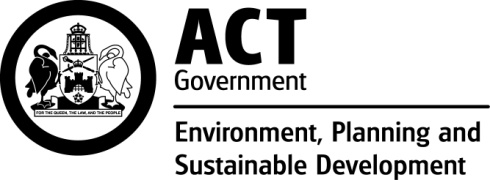 Small and Medium-scale Feed-in Tariff Scheme Data Audit 
Terms of ReferenceBackgroundThe Electricity Feed-in (Renewable Energy Premium) Act 2008 (the Act) establishes the ACT’s Small and Medium-scale Feed-in Tariff (FiT) scheme, which allows for payments to be made to ACT households and businesses that are generating renewable electricity to encourage uptake.The scheme was open for applications between March 2009 and July 2011. It was open to any form of small and medium sized renewable energy generator, which were defined as those with a capacity below 200 kilowatts. In 2016-17, there were 10,394 generators under the scheme, with a total installed capacity of approximately 32.53 megawatts. The majority of these generators are small-scale rooftop generators.Under section 11A of the Act there are reporting requirements related to the scheme, which enable the ACT Government to monitor its success. The information which must be reported is set out in the Electricity Feed-in (Renewable Energy Premium) Reporting Determination 2015 (No 1) (the Determination).Under section 11B of the Act, Evoenergy must provide the government with data for these reporting requirements. Under section 11C, the Minister may require Evoenergy to commission an audit of this information.ObjectivesThis audit is being undertaken to ensure the ongoing efficiency of reporting on the Small and Medium-scale FiT scheme.The objectives of this audit are to:Ensure that Evoenergy has appropriate data collection and collation processes in place for data being provided to the Environment, Planning and Sustainable Development Directorate (EPSDD) in relation to the FiT scheme; andEnsure that the data being provided by Evoenergy to EPSDD is accurate, reliable and timely.ScopeThe scope of this audit will include:The methods by which Evoenergy gathers and stores data on the FiT scheme to provide to EPSDD and whether these methods are consistent and reliable; andThe accuracy of the data provided by Evoenergy to EPSDD for the 2014/15, 2015/16, 2016/17 and 2017/18 Annual Feed-in Tariff Reports.Under the Determination, Evoenergy is required to provide the following information for every compliant renewable energy generator connected to its network for all or part of the financial year:Electricity output during each quarter of the financial year;Applicable premium rate;Installed capacity at the date of connection;Suburb in which the relevant generator is located; andWhether the relevant generator was still connected to Evoenergy’s network at the end of the previous financial year.Under the Determination, Evoenergy must also provide the Minister with information identifying the total amount it has reimbursed to each National Energy Retail Law (NERL) retailer during the financial year, for the payments made by the NERL retailer to compliant renewable energy generators for electricity generated.Responsibilities of EPSDDEPSDD’s responsibilities are as follows:Selecting and appointing an auditor (the Auditor), in consultation with Evoenergy;Preparing the terms of reference, in consultation with Evoenergy;Providing guidance and information to the auditor as required; andOverseeing the audit process.Responsibilities of EvoenergyEvoenergy’s responsibilities are as follows:Providing input on the Terms of Reference;Complying with the Terms of Reference;Enabling the Auditor to conduct the audit program, including providing unrestricted access (where appropriate) to information and resources relevant to the scheme in a timely manner; andCovering the costs of the audit program.Responsibilities of the AuditorThe Auditor’s responsibilities are as follows:Conducting an audit in accordance with the Terms of Reference;Providing a report to EPSDD on the findings of the audit; andEnsuring, to the best of their ability, the accuracy and reliability of information contained in the report.Meeting FrequencyFace-to-face meetings between EPSDD, Evoenergy and the Auditor should be held at the beginning, mid-point and end of the audit process. Weekly teleconference should also be held between the parties during the audit process.ResourcingUnder section 11C of the Act, the audit must be paid for by Evoenergy.Evoenergy must provide a staff contact point for communications between Evoenergy, EPSDD and the Auditor.EPSDD must provide a staff contact point for communications between Evoenergy, EPSDD and the Auditor.Reporting RequirementsThe audit should be completed and the final audit report should be provided by the Auditor to EPSDD and Evoenergy prior to the end of quarter four 2018.Both the draft and the final audit report should be provided in Microsoft Word format, via email.